TechniquesCollapsing a text into alphabetical order (aka ‘Fridge Magnets’)One of the most useful things you can do with Word is to reduce a text to its component parts and arrange them alphabetically. So that The Tyger, for example, looks like this:And  And  And  and and anvil,  art.  aspire?  beat,  began  brain  bright,  bright,  burning  burning  Burnt  chain,  clasp!  Could  Could  dare  dare  Dare  Dare  deadly  deeps  Did  Did  distant  down  dread  dread  dread  eye,  eye,  eyes!  fearful  fearful  feet!  fire  fire!  forests  forests  frame  frame  furnace  grasp,  hammer!  hand  hand  hand!  hand,  he  he  he  heart  heart?  heaven  his  immortal  immortal  In  In  In  In  its  Lamb  made  make  night:  night;  of  of  of  of  On  or  or  or  see  shoulder,  sieze  sinews  skies.  smile  spear  stars  symmetry  symmetry!  tears:  terrors  the  the  the  the  the  the  the  the  the  the  the  the  the  thee!  their  their  thine  threw  thy  thy  thy  thy  thy  to  to  twist  Tyger  Tyger  Tyger  Tyger,  was  water'd  What  what  what  What  what  what  What  what  What  what  what  What  what  What  when  When  who  wings  with  work  InstructionsMake sure it is a ‘clean’ text – i.e. not directly copied from the internet (see Troubleshooting below). Select the text to be collapsed.Go to ‘Replace’ in the Home menu (shortcut Ctrl H).Type a space in the ‘Find what’ box.Type ^p in the ‘Replace with’ box (NB: a lower case p). Click on ‘Replace All’. This will put the text into a long thin line by replacing all the spaces between words with a new paragraph.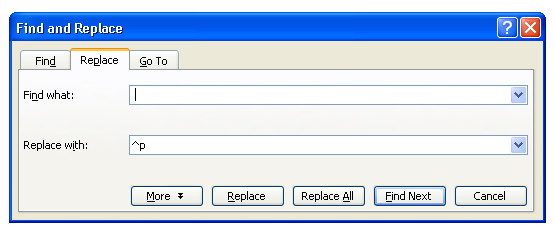 Select ‘Sort’ in the Home menu (the A / Z icon)Click OK (ignore other options) and this should sort your words alphabetically. You are now going to reverse the previous procedure, so go back to ‘Replace’ (Ctrl H)Type ^p in the ‘Find what’ box. (Make sure you have deleted the space you typed earlier.)Type a space (or more if you want to spread the words out) in the ‘Replace with’ boxClick on ‘Replace All’This will put the text back into a paragraph with the words in alphabetical order.  If you want to tidy it, Shift and F3 will enable you to remove capital letters and you can use ‘Find’ and ‘Replace’ to remove punctuation marks.TroubleshootingWhen copying a text from the internet, a quick and simple way to ensure it is ‘clean’ is to copy it into Notepad. Then copy it from Notepad into Word. If things don’t go right first time, check you have followed the instructions exactly. An extra space somewhere will upset the Replace action..Why do it?  Here are a few suggestions.Present students with the collapsed version of a poem before they encounter it as a ‘GCSE poem’.  Let them become familiar with the words and suggest what the poem might be about, how does it ‘feel’?   Ask them to use some of the words (as in using fridge magnets) to create a poem (or any other piece of writing).  When they read the actual poem, they will already have a familiarity with it. Look at repetitions. Sort words into categories.  What ideas are thrown up about the text?  I have found this revealing for poems that I already know quite well. Again, before reading or hearing a poem, look at the words used and try to guess when it was written.Use the words simply as a creative writing activity. This works well with pupils who are reluctant writers, especially if they can do it using Word and can just drag and drop (just like fridge magnets). © Trevor Millum and Chris Warren 2021